ПРОЕКТ НПА от 27.09.2022    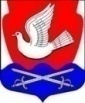 АДМИНИСТРАЦИЯ МУНИЦИПАЛЬНОГО ОБРАЗОВАНИЯИССАДСКОЕ СЕЛЬСКОЕ ПОСЕЛЕНИЕВОЛХОВСКОГО МУНИЦИПАЛЬНОГО РАЙОНАЛЕНИНГРАДСКОЙ ОБЛАСТИ ПОСТАНОВЛЕНИЕ Проектот                  2022 года                                                                              № ИссадО внесении изменений в постановление администрации МО Иссадское сельское поселение от 18.11.2016 года № 333 «Об утверждении схемы размещения нестационарных торговых объектов, расположенных на территории муниципального образования Иссадское сельское поселение»      В  соответствии с Федеральным законом от 28.12.2009 № 381-ФЗ   «Об основах государственного регулирования торговой деятельности в Российской Федерации», Федеральным законом от 06.10.2003 № 131-ФЗ  «Об общих принципах организации местного самоуправления в Российской Федерации», постановлением правительства Российской Федерации от 29.09.2010 года № 772 «Об утверждении Правил включения нестационарных торговых объектов, расположенных на земельных участках в зданиях, строениях и сооружениях, находящихся в муниципальной собственности, в схему размещения нестационарных торговых объектов», протоколом  от 23.09.2022 г. № 1 заседания комиссии по вопросам размещения нестационарных торговых объектов на территории МО Иссадское сельское поселение Волховского муниципального района Ленинградской области,  п о с т а н о в л я ю:Внести изменения в постановление администрации МО Иссадское сельское поселение Волховского муниципального района Ленинградской области от 18.11.2016 года № 333 «Об утверждении схемы размещения нестационарных торговых объектов, расположенных на территории муниципального образования Иссадское сельское поселение Волховского муниципального района Ленинградской области», дополнив схемой размещения нестационарного торгового объекта, расположенного по адресу:- д.Немятово-2, ул.Петровская, у д.26 Иссадского сельского поселения Волховского района Ленинградской области ( Приложение №1 к данному Постановлению);2.Приложение № 1 постановления администрации МО Иссадское сельское поселение Волховского муниципального района Ленинградской области от 18.11.2016 года № 333 «Об утверждении схемы размещения нестационарных торговых объектов, расположенных на территории муниципального образования Иссадское сельское поселение Волховского муниципального района Ленинградской области» читать в новой редакции согласно Приложению № 2.     3.Настоящее постановление подлежит официальному опубликованию в газете «Волховские огни» и размещению на сайте МО Иссадское сельское поселение,  вступает в силу с момента его официального опубликования.     4. Контроль за исполнением постановления оставляю за собой.Глава администрации                                                                Н.Б. ВасильеваИсп. Коновалова А.А. (35-218)Приложение №1к постановлению главы  администрацииМО Иссадское сельское поселение Волховского муниципального района                                                                                                                               от           2022 года №   Схема размещения нестационарных торговых объектов в д.Немятово-2, ул.Петровская, у д.26 Иссадского сельского поселения Волховского района Ленинградской области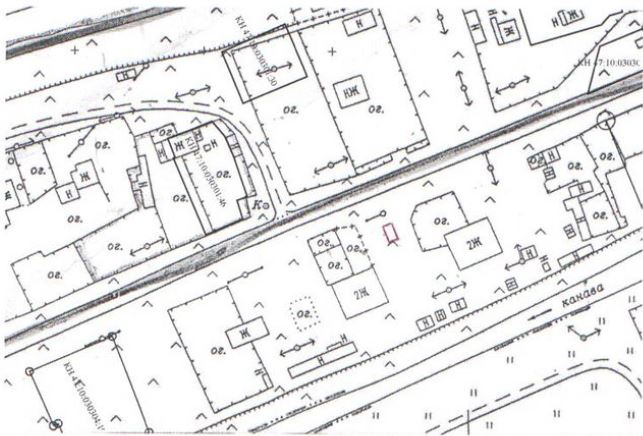             Площадка для размещения НТО S =  30 кв.мУтвержденаПостановлением администрацииМО Иссадское сельское поселение Волховского муниципального районаот        2022 года № УтвержденаПостановлением администрацииМО Иссадское сельское поселение Волховского муниципального районаот        2022 года № СХЕМАСХЕМАУтвержденаПостановлением администрацииМО Иссадское сельское поселение Волховского муниципального районаот        2022 года № УтвержденаПостановлением администрацииМО Иссадское сельское поселение Волховского муниципального районаот        2022 года № размещения нестационарных торговых объектов, расположенных на территории МО Иссадское сельское поселение Волховского муниципального района Ленинградской областиразмещения нестационарных торговых объектов, расположенных на территории МО Иссадское сельское поселение Волховского муниципального района Ленинградской областиразмещения нестационарных торговых объектов, расположенных на территории МО Иссадское сельское поселение Волховского муниципального района Ленинградской областиразмещения нестационарных торговых объектов, расположенных на территории МО Иссадское сельское поселение Волховского муниципального района Ленинградской областиразмещения нестационарных торговых объектов, расположенных на территории МО Иссадское сельское поселение Волховского муниципального района Ленинградской областиразмещения нестационарных торговых объектов, расположенных на территории МО Иссадское сельское поселение Волховского муниципального района Ленинградской областиразмещения нестационарных торговых объектов, расположенных на территории МО Иссадское сельское поселение Волховского муниципального района Ленинградской областиразмещения нестационарных торговых объектов, расположенных на территории МО Иссадское сельское поселение Волховского муниципального района Ленинградской областиразмещения нестационарных торговых объектов, расположенных на территории МО Иссадское сельское поселение Волховского муниципального района Ленинградской областиразмещения нестационарных торговых объектов, расположенных на территории МО Иссадское сельское поселение Волховского муниципального района Ленинградской областиразмещения нестационарных торговых объектов, расположенных на территории МО Иссадское сельское поселение Волховского муниципального района Ленинградской областиразмещения нестационарных торговых объектов, расположенных на территории МО Иссадское сельское поселение Волховского муниципального района Ленинградской областиразмещения нестационарных торговых объектов, расположенных на территории МО Иссадское сельское поселение Волховского муниципального района Ленинградской областиУтвержденаПостановлением администрацииМО Иссадское сельское поселение Волховского муниципального районаот        2022 года № УтвержденаПостановлением администрацииМО Иссадское сельское поселение Волховского муниципального районаот        2022 года № размещения нестационарных торговых объектов, расположенных на территории МО Иссадское сельское поселение Волховского муниципального района Ленинградской областиразмещения нестационарных торговых объектов, расположенных на территории МО Иссадское сельское поселение Волховского муниципального района Ленинградской областиразмещения нестационарных торговых объектов, расположенных на территории МО Иссадское сельское поселение Волховского муниципального района Ленинградской областиразмещения нестационарных торговых объектов, расположенных на территории МО Иссадское сельское поселение Волховского муниципального района Ленинградской областиразмещения нестационарных торговых объектов, расположенных на территории МО Иссадское сельское поселение Волховского муниципального района Ленинградской областиразмещения нестационарных торговых объектов, расположенных на территории МО Иссадское сельское поселение Волховского муниципального района Ленинградской областиразмещения нестационарных торговых объектов, расположенных на территории МО Иссадское сельское поселение Волховского муниципального района Ленинградской областиразмещения нестационарных торговых объектов, расположенных на территории МО Иссадское сельское поселение Волховского муниципального района Ленинградской областиразмещения нестационарных торговых объектов, расположенных на территории МО Иссадское сельское поселение Волховского муниципального района Ленинградской областиразмещения нестационарных торговых объектов, расположенных на территории МО Иссадское сельское поселение Волховского муниципального района Ленинградской областиразмещения нестационарных торговых объектов, расположенных на территории МО Иссадское сельское поселение Волховского муниципального района Ленинградской областиразмещения нестационарных торговых объектов, расположенных на территории МО Иссадское сельское поселение Волховского муниципального района Ленинградской областиразмещения нестационарных торговых объектов, расположенных на территории МО Иссадское сельское поселение Волховского муниципального района Ленинградской областиУтвержденаПостановлением администрацииМО Иссадское сельское поселение Волховского муниципального районаот        2022 года № УтвержденаПостановлением администрацииМО Иссадское сельское поселение Волховского муниципального районаот        2022 года № (текстовая часть)(текстовая часть)(текстовая часть)(текстовая часть)(Приложение 2)Информация о НТОИнформация о НТОИнформация о НТОИнформация о НТОИнформация о НТОИнформация о НТОИнформация о НТОИнформация о НТОИнформация о хозяйствующем субъекте, осуществляющем торговую деятельность в НТОИнформация о хозяйствующем субъекте, осуществляющем торговую деятельность в НТОИнформация о хозяйствующем субъекте, осуществляющем торговую деятельность в НТОИнформация о хозяйствующем субъекте, осуществляющем торговую деятельность в НТОИнформация о хозяйствующем субъекте, осуществляющем торговую деятельность в НТОИнформация о хозяйствующем субъекте, осуществляющем торговую деятельность в НТОРеквизиты документов на размещение НТОЯвляется ли хозяйствующий субъект, осуществляющий торговую деятельность в НТО, субъектом малого и(или) среднего предпринимательства (да/нет)Период размещения НТО Период размещения НТО Информация о НТОИнформация о НТОИнформация о НТОИнформация о НТОИнформация о НТОИнформация о НТОИнформация о НТОИнформация о НТОИнформация о хозяйствующем субъекте, осуществляющем торговую деятельность в НТОИнформация о хозяйствующем субъекте, осуществляющем торговую деятельность в НТОИнформация о хозяйствующем субъекте, осуществляющем торговую деятельность в НТОИнформация о хозяйствующем субъекте, осуществляющем торговую деятельность в НТОИнформация о хозяйствующем субъекте, осуществляющем торговую деятельность в НТОИнформация о хозяйствующем субъекте, осуществляющем торговую деятельность в НТОРеквизиты документов на размещение НТОЯвляется ли хозяйствующий субъект, осуществляющий торговую деятельность в НТО, субъектом малого и(или) среднего предпринимательства (да/нет)Период размещения НТО Период размещения НТО Идентифика- ционный номер НТОМесто размещения НТО (адресный ориентир)Вид НТОВид НТОПлощадь НТОПлощадь НТОСпециализация НТОСпециализация НТОНаименование Наименование ИННИННтелефон(по желанию)телефон(по желанию)Реквизиты документов на размещение НТОЯвляется ли хозяйствующий субъект, осуществляющий торговую деятельность в НТО, субъектом малого и(или) среднего предпринимательства (да/нет)С  (дата)По (дата)1233445566778891011121д. Иссад, мкр. ЛТЦ-4, у д.4автофургонавтофургон15 кв.м.15 кв.м.Продовольственные товарыПродовольственные товарыООО «ТД Волховхлеб»ООО «ТД Волховхлеб»47180120314718012031Постановление администрации МО Иссадское сельское поселение Волховского муниципального района    № 333 от 11.11.2016да18.11.201618.11.20212пос. Речников, ул. Новая у д. 2автофургонавтофургон15 кв.м.15 кв.м.Продовольственные товарыПродовольственные товарыООО «ТД Волховхлеб»ООО «ТД Волховхлеб»47180120314718012031Постановление администрации МО Иссадское сельское поселение Волховского муниципального района    № 333 от 11.11.2016да18.11.201618.11.20213д. Юшково, ул. Новоладожская, у д. 28автофургонавтофургон15 кв.м.15 кв.м.Продовольственные товарыПродовольственные товарыООО «ТД Волховхлеб»ООО «ТД Волховхлеб»47180120314718012031Постановление администрации МО Иссадское сельское поселение Волховского муниципального района    № 333 от 11.11.2016да18.11.201618.11.20214д.Кустково, у дома 1автофургонавтофургон15 кв.м.15 кв.м.Продовольственные товарыПродовольственные товарыООО «ТД Волховхлеб»ООО «ТД Волховхлеб»47180120314718012031Постановление администрации МО Иссадское сельское поселение Волховского муниципального района    № 333 от 11.11.2016да18.11.201618.11.20215дер.Бабино, у д.14автофургонавтофургон15 кв.м.15 кв.м.Продовольственные товарыПродовольственные товарыООО «ТД Волховхлеб»ООО «ТД Волховхлеб»47180120314718012031Постановление администрации МО Иссадское сельское поселение Волховского муниципального района    № 333 от 11.11.2016да18.11.201618.11.20216дер.Весь, у д.11автофургонавтофургон15 кв.м.15 кв.м.Продовольственные товарыПродовольственные товарыООО «ТД Волховхлеб»ООО «ТД Волховхлеб»47180120314718012031Постановление администрации МО Иссадское сельское поселение Волховского муниципального района    № 333 от 11.11.2016да18.11.201618.11.20217д.Иссад, ул.Лесная, у д.1аавтофургон "купава"автофургон "купава"6 кв.м.6 кв.м.Продовольственные товарыПродовольственные товары8д.Немятово-2, ул.Петровская, у д.21аторговый прилавокторговый прилавок4 кв.м.4 кв.м.Овощи, фрукты и ягодыОвощи, фрукты и ягодыАдминистрация МО Иссадское сельское поселениеАдминистрация МО Иссадское сельское поселение47180026114718002611нетнетПостановление администрации МО Иссадское сельское поселение Волховского муниципального района    № 217 от 15.08.2018г.-9дер.Иссад, мкр.Центральный, у д.5автоцистернаавтоцистерна4 кв.м.4 кв.м.Молоко, молочная продукцияМолоко, молочная продукцияООО «ПЗ «Новоладожский»ООО «ПЗ «Новоладожский»47020175494702017549Постановление администрации МО Иссадское сельское поселение Волховского муниципального района    № 254 от 27.09.2018г.нет05.10.201805.10.202310д.Немятово-2, ул.Петровская, у д.21аавтоцистернаавтоцистерна4 кв.м.4 кв.м.Молоко, молочная продукцияМолоко, молочная продукцияООО «ПЗ «Новоладожский»ООО «ПЗ «Новоладожский»47020175494702017549Постановление администрации МО Иссадское сельское поселение Волховского муниципального района    № 254 от 27.09.2018г.нет05.10.201805.10.202311д.Немятово-2, ул.Речная, с южной стороны от лавыавтофургон "купава"автофургон "купава"20 кв.м.20 кв.м.Продовольственные товарыПродовольственные товарыКФХ Грибко А.В.КФХ Грибко А.В.471803871901471803871901Постановление администрации МО Иссадское сельское поселение Волховского муниципального района    № 276 от 26.10.2018г.да02.11.201802.11.202312д.Юшково, ул.Новоладожская, у д.44автофургон "купава"автофургон "купава"4 кв.м.4 кв.м.Продовольственные товарыПродовольственные товарыКФХ Грибко А.В.КФХ Грибко А.В.471803871901471803871901Постановление администрации МО Иссадское сельское поселение Волховского муниципального района    № 276 от 26.10.2018г.да02.11.201802.11.201813д.Юшково, ул.Новоладожская, у д.44автофургон "купава"автофургон "купава"4 кв.м.4 кв.м.Продовольственные товарыПродовольственные товарыКФХ Грибко А.В.КФХ Грибко А.В.471803871901471803871901Постановление администрации МО Иссадское сельское поселение Волховского муниципального района    № 265 от 27.12.2019г.да17.01.202017.01.202514д.Иссад, мкр.Центральный, у д.5Торговая палаткаТорговая палатка9 кв.м.9 кв.м.Непродовольственные товарыНепродовольственные товарыИП Машнева Л.В.ИП Машнева Л.В.471800014899471800014899Постановление администрации МО Иссадское сельское поселение Волховского муниципального района    № 99 от 12.07.2021г.да12.07.202112.07.202215д.Иссад, мкр.Центральный, у д.5Торговая палаткаТорговая палатка18 кв.м.18 кв.м.Непродовольственные товарыНепродовольственные товарыИП Коряковская И.В.ИП Коряковская И.В.781136082796781136082796Постановление администрации МО Иссадское сельское поселение Волховского муниципального района    № 99 от 12.07.2021г.да12.07.202112.07.202216д.Немятово-2, ул.Петровская, у д.26Торговый павильонТорговый павильон30 кв.м.30 кв.м.Продовольственные товарыПродовольственные товарыИП Никифорова З.С.ИП Никифорова З.С.471803824034471803824034да10.10.202210.10.2029